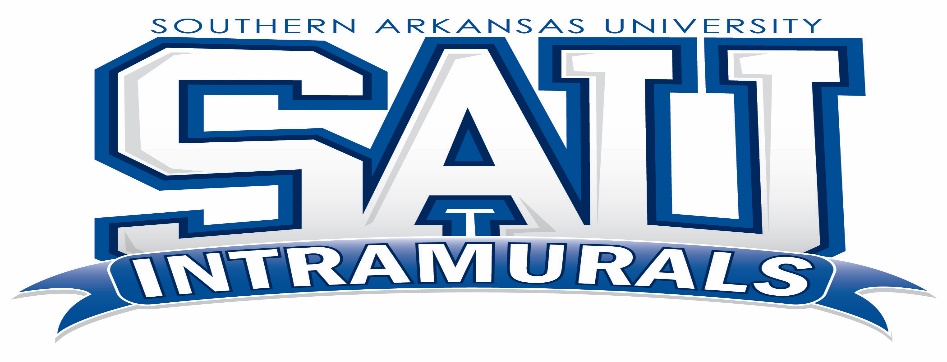 Basketball Skills Challenge Name:Student ID:       Phone Number:  